Propozycja ćwiczeń do wyboru Kodowanie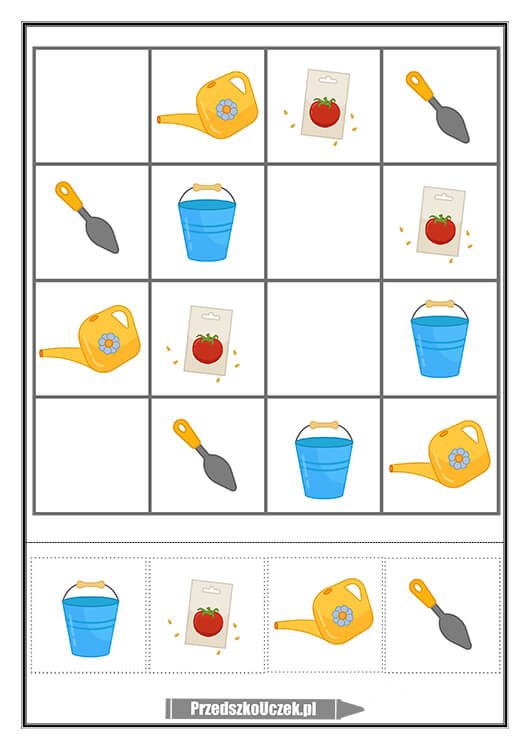 2.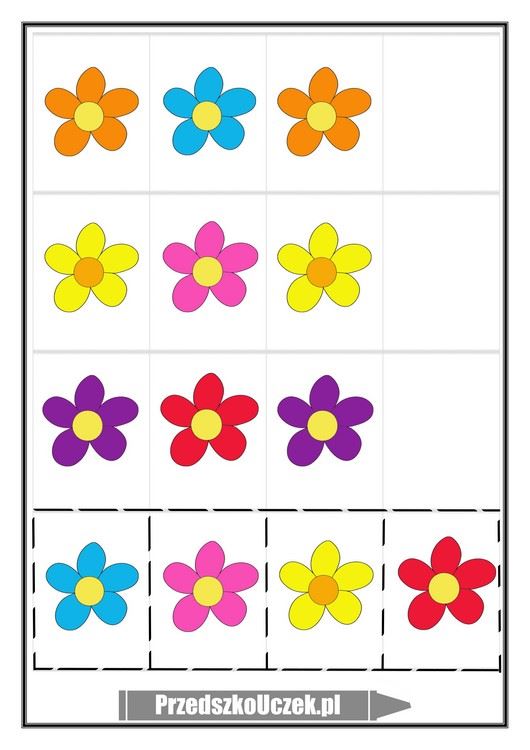 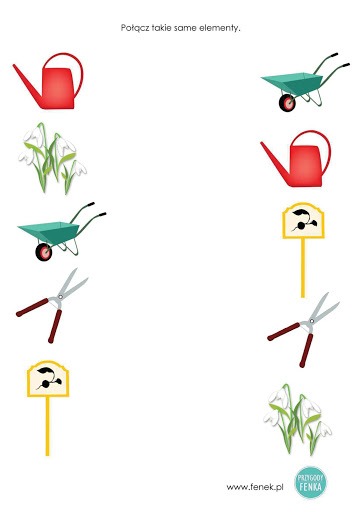 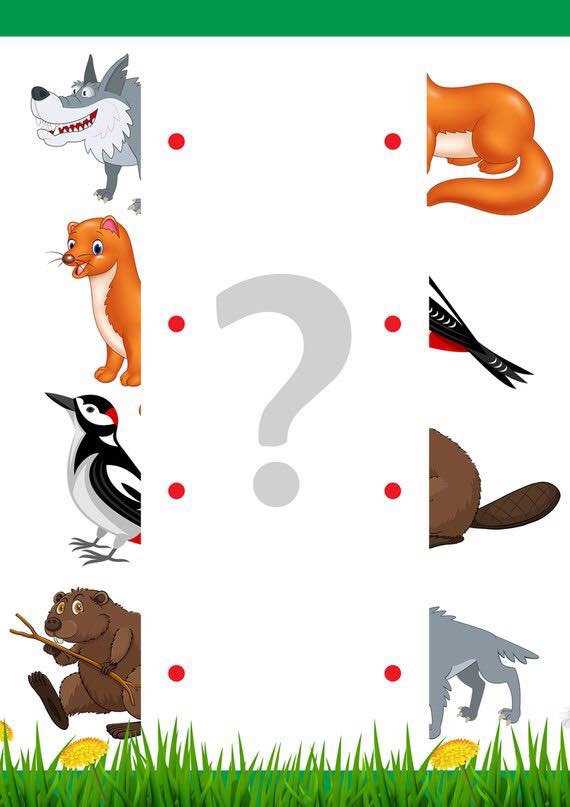 